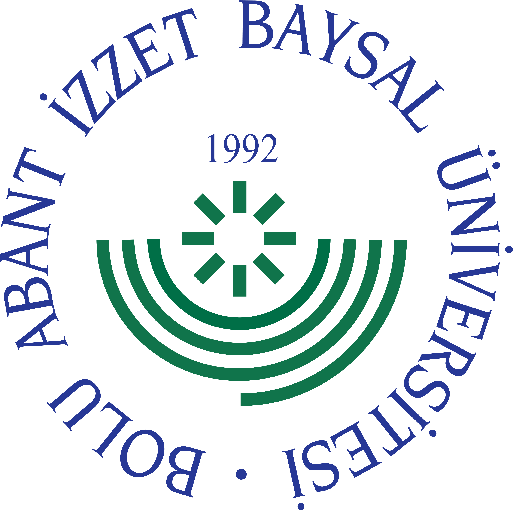 
     GÖREV YETKİ VE SORUMLULUK
FORMU     Bu formda açıklanan görev tanımını okudum. Görevimi burada belirtilen şekilde yerine getirmeyi kabul ediyorum.           ONAYLAYANDoküman NoGT - 167İlk Yayın TarihiBaskı NoRevizyon No/TarihBirimiBolu Halk Kültürünü Araştırma ve Uygulama Merkezi MüdürlüğüGörev UnvanıYönetim Kurulu ÜyesiBağlı Olduğu YöneticiMüdürYerine Vekalet Edecek Kişi-Görev, Yetki ve SorumluluklarMerkezin amaçlarının gerçekleşmesi ve yapılacak çalışmaların yürütülmesi için gerekli görülen kararları almak; plan ve program esaslarını belirlemek, Danışma Kurulu üyelerinin aldığı tavsiye kararlarının ve tespit ettiği çalışma programlarının uygulanmasında Müdüre yardımcı olmak, Merkezin ödenek ve kadro ihtiyacını ve bütçesini hazırlamak, Merkezin yılsonu faaliyet raporunu görüşmek,Görevi ile ilgili süreçleri Üniversitemiz Kalite Politikası ve Kalite Yönetim Sistemi çerçevesinde, kalite hedefleri ve prosedürlerine uygun olarak yürütmek.Bağlı bulunduğu yönetici veya üst yöneticilerin, görev alanı ile ilgili vereceği diğer işleri iş sağlığı ve güvenliği kurallarına uygun olarak yapmak,Yönetim Kurulu Üyesi, yukarıda yazılı olan bütün bu görevleri kanunlara ve yönetmeliklere uygun olarak yerine getirirken Müdüre karşı sorumludur.UnvanıTarihAdı SoyadıİmzaUnvanıTarihAdı Soyadıİmza